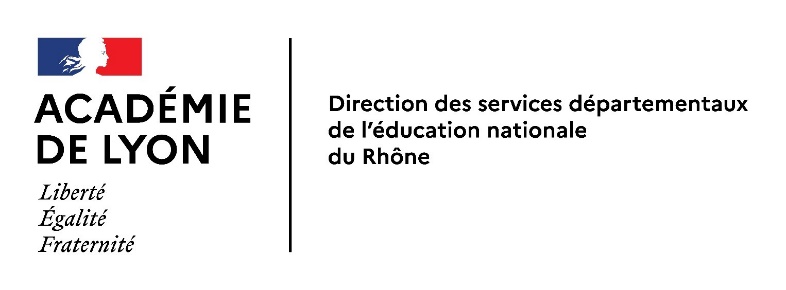 ANNEXE 1Projet pédagogique Education Musicale : Module d’apprentissage avec intervenantCet imprimé est à renseigner conjointement par l’(les) enseignant(s) et l’intervenant.
Il doit être validé par le directeur de l’école.Si le projet est soutenu financièrement par une commission, il doit être adressé à l’IEN et/ou au CPEM de circonscription au moins 3 semaines avant la première intervention DESCRIPTION DU CONTENU DU PROJETPrévoir un bilan conjoint enseignant(s) - intervenant(s) du projet. Il servira d’état des lieux à venir.POUR LES PROJETS FINANCÉS :Partie à remplir uniquement pour les projets soutenus financièrement et attribués par une commissionCommentaire du conseiller pédagogique : ……………………………… en date du ……………………Année scolaire : Circonscription :École : Adresse :Tel :Mail : Nombre de classes engagées : Intervenant : Bénévole - Rémunéré Niveau(x) de classe(s) :Présence d’une convention partenariale :    Oui                 NonSignée avec…Nom des enseignants :Présence d’une convention partenariale :    Oui                 NonSignée avec…S’il s’agit d’un temps fort, cocher à minima un item par pilier : grands objectifs de formation pour le PEAC (arrêté du 01/07/2015 - J.O. du 7/07/2015)  Pilier : Fréquenter (Rencontres)Pilier : Pratiquer (Pratiques) Pilier : S'approprier (Connaissances)	Compétences musicales travaillées : cocher les compétences plus spécifiquement travaillées (3 ou 4 maximum, puis décliner en sous-compétences si besoin) Pour les cycles 1 :Chanter	 Explorer sa voix de façon ludique.	 Chanter en chœur des comptines et chants composés de phrases courtes, à structure simple.Écouter	 Développer la sensibilité, la discrimination et la mémoire auditive.	 Découvrir des environnements sonores et des extraits d’œuvres musicales appartenant à différents styles, cultures et époques.       Privilégier des extraits caractérisés par des contrastes forts, puis moins marqués.Explorer 	 Découvrir des sources sonores variées en fonction des possibilités gestuelles des enfants (percussions corporelles, objets divers, instruments de percussion…).	 Maîtriser ses gestes progressivement afin d’en contrôler les effets.       Comparer des instruments simples jusqu’à les regrouper par familles (ceux que l’on frappe, secoue, frotte…).Échanger	 Parler d’un extrait musical et exprimer son ressenti ou sa compréhension en utilisant un vocabulaire adapté (attendus de fin de cycle).Pour les cycles 2 :Chanter	 Chanter une mélodie simple avec une intonation juste, chanter une comptine ou un chant par imitation.	 Interpréter un chant avec expressivité.Écouter, comparer	 Décrire et comparer des éléments sonores. 	 Comparer des musiques et identifier des ressemblances et des différences.Explorer et imaginer	 Imaginer des représentations graphiques ou corporelles de la musique.	 Inventer une organisation simple à partir de différents éléments sonores.Échanger, partager	 Exprimer ses émotions, ses sentiments et ses préférences.	 Écouter et respecter l’avis des autres et l’expression de leur sensibilité.Pour les cycles 3 :Chanter et interpréter 	 Reproduire et interpréter un modèle mélodique et rythmique. 	 Interpréter un répertoire varié avec expressivité.Écouter, comparer et commenter	 Décrire et comparer des éléments sonores issus de contextes musicaux différents.	 Identifier et nommer ressemblances et différences dans deux extraits musicaux.	 Identifier quelques caractéristiques qui inscrivent une œuvre musicale dans une aire géographique ou culturelle et dans un temps historique contemporain, proche ou lointain.Explorer, imaginer et créer	 Imaginer l’organisation de différents éléments sonores.	 Faire des propositions personnelles lors de moments de création, d’invention et d’interprétation.Échanger, partager et argumenter	 Argumenter un jugement sur une musique.	 Écouter et respecter le point de vue des autres et l’expression de leur sensibilité.Joindre obligatoirement la description du contenu du projet.S’il s’agit d’un temps fort, cocher à minima un item par pilier : grands objectifs de formation pour le PEAC (arrêté du 01/07/2015 - J.O. du 7/07/2015)  Pilier : Fréquenter (Rencontres)Pilier : Pratiquer (Pratiques) Pilier : S'approprier (Connaissances)	Compétences musicales travaillées : cocher les compétences plus spécifiquement travaillées (3 ou 4 maximum, puis décliner en sous-compétences si besoin) Pour les cycles 1 :Chanter	 Explorer sa voix de façon ludique.	 Chanter en chœur des comptines et chants composés de phrases courtes, à structure simple.Écouter	 Développer la sensibilité, la discrimination et la mémoire auditive.	 Découvrir des environnements sonores et des extraits d’œuvres musicales appartenant à différents styles, cultures et époques.       Privilégier des extraits caractérisés par des contrastes forts, puis moins marqués.Explorer 	 Découvrir des sources sonores variées en fonction des possibilités gestuelles des enfants (percussions corporelles, objets divers, instruments de percussion…).	 Maîtriser ses gestes progressivement afin d’en contrôler les effets.       Comparer des instruments simples jusqu’à les regrouper par familles (ceux que l’on frappe, secoue, frotte…).Échanger	 Parler d’un extrait musical et exprimer son ressenti ou sa compréhension en utilisant un vocabulaire adapté (attendus de fin de cycle).Pour les cycles 2 :Chanter	 Chanter une mélodie simple avec une intonation juste, chanter une comptine ou un chant par imitation.	 Interpréter un chant avec expressivité.Écouter, comparer	 Décrire et comparer des éléments sonores. 	 Comparer des musiques et identifier des ressemblances et des différences.Explorer et imaginer	 Imaginer des représentations graphiques ou corporelles de la musique.	 Inventer une organisation simple à partir de différents éléments sonores.Échanger, partager	 Exprimer ses émotions, ses sentiments et ses préférences.	 Écouter et respecter l’avis des autres et l’expression de leur sensibilité.Pour les cycles 3 :Chanter et interpréter 	 Reproduire et interpréter un modèle mélodique et rythmique. 	 Interpréter un répertoire varié avec expressivité.Écouter, comparer et commenter	 Décrire et comparer des éléments sonores issus de contextes musicaux différents.	 Identifier et nommer ressemblances et différences dans deux extraits musicaux.	 Identifier quelques caractéristiques qui inscrivent une œuvre musicale dans une aire géographique ou culturelle et dans un temps historique contemporain, proche ou lointain.Explorer, imaginer et créer	 Imaginer l’organisation de différents éléments sonores.	 Faire des propositions personnelles lors de moments de création, d’invention et d’interprétation.Échanger, partager et argumenter	 Argumenter un jugement sur une musique.	 Écouter et respecter le point de vue des autres et l’expression de leur sensibilité.Joindre obligatoirement la description du contenu du projet.Nombre d’heures d’intervention par classe :Jour et horaire de l’intervention par classe : Période : du                          auOrganisation (classe entière, groupes…) et périodicité :Éventuellement, demande d’aide des conseillers pédagogiques ou animateurs spécialisés : Éventuellement, demande d’aide des conseillers pédagogiques ou animateurs spécialisés : Bilan du projet précédent (compétences acquises) :Bilan du projet précédent (compétences acquises) :État des lieux (besoins identifiés pour le projet actuel) :État des lieux (besoins identifiés pour le projet actuel) :Titre du projet : Titre du projet : Lien avec le projet d’école et son volet culturel :Lien avec le projet d’école et son volet culturel :Place du projet d’éducation musicale dans le PEAC (ce qu’a fait cette cohorte d’élèves auparavant, ce qu’il est prévu qu’elle aborde ensuite ; quelle prise en compte des autres domaines artistiques dans ce projet ?)Place du projet d’éducation musicale dans le PEAC (ce qu’a fait cette cohorte d’élèves auparavant, ce qu’il est prévu qu’elle aborde ensuite ; quelle prise en compte des autres domaines artistiques dans ce projet ?)Objectifs du projet : que souhaitez-vous faire avec ces élèves ? Si le projet concerne l’école entière, préciser les objectifs par cycle.Cycle 1 :Cycle 2 :Cycle 3 :Objectifs du projet : que souhaitez-vous faire avec ces élèves ? Si le projet concerne l’école entière, préciser les objectifs par cycle.Cycle 1 :Cycle 2 :Cycle 3 :Moyens mis en œuvre et étapes de déroulement du projet : quelles seront les activités des élèves ? Comment se déclineront-elles sur l’année ? Quels temps de régulation entre les partenaires ? Quels liens éventuels avec d’autres disciplines ? Y aura-t-il une valorisation du projet (exposition, spectacle…, dates) ? …Moyens mis en œuvre et étapes de déroulement du projet : quelles seront les activités des élèves ? Comment se déclineront-elles sur l’année ? Quels temps de régulation entre les partenaires ? Quels liens éventuels avec d’autres disciplines ? Y aura-t-il une valorisation du projet (exposition, spectacle…, dates) ? …Répartition des rôles et tâchesRépartition des rôles et tâchesRôle et place de l’enseignant dans le déroulement du projet et au cours des séances.Tâches confiées à l’intervenant.Modalités d’évaluation : quels indicateurs vous permettront de constater l’acquisition des compétences ? (Rappel : le spectacle de fin d’année ne peut être le support de l’évaluation des élèves.) Si le projet concerne l’école entière, préciser les modalités d’évaluation par cycle.Cycle 1 :Cycle 2 :Cycle 3 :Modalités d’évaluation : quels indicateurs vous permettront de constater l’acquisition des compétences ? (Rappel : le spectacle de fin d’année ne peut être le support de l’évaluation des élèves.) Si le projet concerne l’école entière, préciser les modalités d’évaluation par cycle.Cycle 1 :Cycle 2 :Cycle 3 :Informations sur le coût du projet : Informations sur le coût du projet : Vacations horaire pour l’intervenant extérieur :Nombre d’heures d’intervention :Montant total de l’intervention : Achat de fournitures : Les financeurs, leurs financements :Signature des enseignants :Signature de l’intervenant :Points positifsPoints à développerAvis de l’Inspecteur de l’Éducation Nationale : Date :Signature :